.16 Count Intro - Start on VocalsSection 1: Jazz Box With A Cross; R chasse, Rock Behind, RecoverSection 2: Side Toe Strut, Crossing Toe Strut, Side Recover Sailor 1/4L(Restart Wall 3 Facing 3:00)Section 3: Jump Forward Clap, Jump Back Clap, Sway X 4 R HitchSection 4: Side, 1/4L, Shuffle Forward,  Rock, Step, ¼L Coaster StepRestart: Wall 3 Dance First 16 counts then restart the dance (3:00)Life Could Be a Dream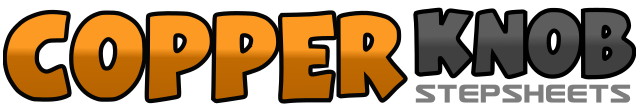 .......Count:32Wall:4Level:Improver.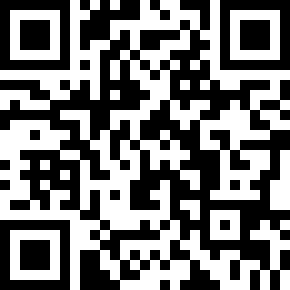 Choreographer:Jessica Guu (USA) & Jenny Brown (USA) - March 2011Jessica Guu (USA) & Jenny Brown (USA) - March 2011Jessica Guu (USA) & Jenny Brown (USA) - March 2011Jessica Guu (USA) & Jenny Brown (USA) - March 2011Jessica Guu (USA) & Jenny Brown (USA) - March 2011.Music:Sh-Boom (Life Could Be A Dream) - The Overtones : (CD: Good Ol' Fashioned Love)Sh-Boom (Life Could Be A Dream) - The Overtones : (CD: Good Ol' Fashioned Love)Sh-Boom (Life Could Be A Dream) - The Overtones : (CD: Good Ol' Fashioned Love)Sh-Boom (Life Could Be A Dream) - The Overtones : (CD: Good Ol' Fashioned Love)Sh-Boom (Life Could Be A Dream) - The Overtones : (CD: Good Ol' Fashioned Love)........1-4Cross R Over L, Step Back L, Step R To R Side, Cross L Over R5&6Step R To R Side, Step L Together , Step R to R Side7-8Rock L Behind R, Recover R In Place   (12:00)1-4Step L Toe to L Side, Step L Heel Down In Place; Cross R Toe to L Side, Step R Heel Down in place5-6Step L to L Side, Recover R in Place7&8Sweep L & Cross Behind R Turn 1/4 L, Step R to R side, Step L to L Side (9:00&1-2Jump forward R,L Together(&1), Hold(2) With A Clap&3-4Jump Back R,L Together(&3), Hold(4) With A Clap5-8Step R to R Side and Sway R,L,R, L and Hitch R Knee Up Across L Leg at the same time1-2Step R to R Side, 1/4L Step L Forward    (6:00)3&4Shuffle Forward R,L,R5-6Rock forward L, Recover R in Place7&81/4L Step Back L, Step R Together, Step Forward L (3:00)